13.03.2019г. на отделении «ОиПП» проведены  классные часы в группах 204, 303.Тема классного часа: «В мире цветов».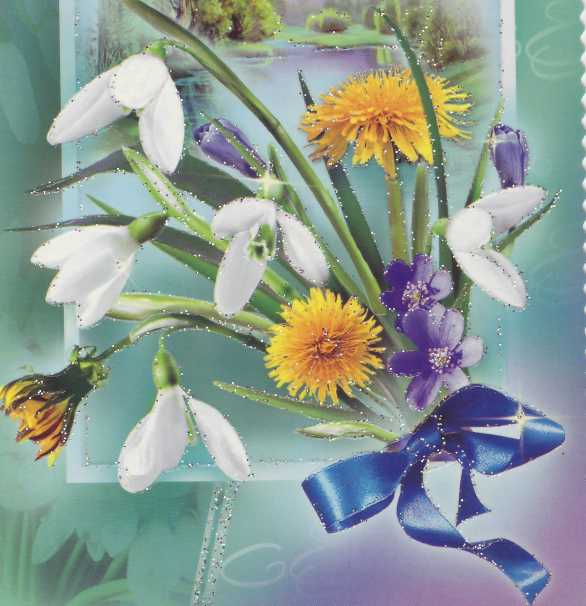 Происхождение названия цветов.Само название цветов может много рассказать о них. Например, ноготок называется так за сходство семян с отстриженным ногтем. Римляне называли этот цветок календулой. Словом «календы» они называли первые и последние числа месяцев. Название многих растений, цветов в переводе на русский язык обозначают самую характерную их черту.Аспарагус - греческое «аспарассо» (сильно рвущий) - из-за цепких колючек на стеблях растения.Астра - в переводе с латинского - «звезда».Гладиолус - с латинского буквально «маленький меч».Ирис - в переводе с греческого «радуга».Купальница - греческое название «троллиус» (шар) дано по шаровидной форме цветка.Тюльпан - от турецкого слова «тулбекс» (чалма).Флокс - «пламя» с греческого, такое название растение получила за яркий цвет лепестков.Названия цветов - это частично памятники, увековечивающие имена ученых, исследователей природы или других известных людей.Широко распространенную Циннию так назвали в честь ботаника Цинния, и душистая Магнолия названа в честь французского профессора - ботаника Магноля.Данное мероприятие провела библиотекарь Коваленко Л.Н. Во время проведения классного часа  использовались такие методы как: показ презентации.